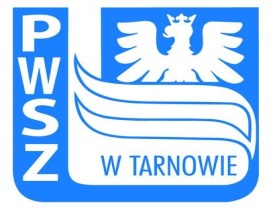 Państwowa Wyższa Szkoła Zawodowa w TarnowieEgzaminy i zaliczeniaspecjalność: filologia angielska – profil praktycznystudia: niestacjonarne	rok: II	              rok akademicki: 2016/2017PrzedmiotNazwisko wykładowcywykłćw.ECTSSemestr3Practical English StudiesPraktyczna Nauka Języka Angielskiegodr Grzegorz Nawrocki------16Zaliczenie z ocenąPractical GrammarPraktyczna gramatyka języka angielskiegomgr Krzysztof Rusnak 20Zaliczenie z ocenąReading ComprehensionRozumienie tekstu czytanegomgr Marta Pałucka20Zaliczenie z ocenąProductive SkillsSprawności produktywnedr Shah Ahmed 20Zaliczenie z ocenąEnglish LiteratureLiteratura angielskadr Dominika Ruszkiewicz12ZaliczenieEgzaminEnglish LiteratureLiteratura angielskadr Dominika Ruszkiewicz12Zaliczenie z ocenąWiedza o krajach anglojęzycznych – opcje a) Wiedza o USAb) Wiedza o Australii i Kanadziemgr Bożena Węgiel24ZaliczenieEgzaminDescriptive GrammarGramatyka opisowa j. angielskiegodr Grzegorz Cebrat12ZaliczenieEgzaminDescriptive GrammarGramatyka opisowa j. angielskiegodr Grzegorz Cebrat13Zaliczenie z ocenąLektorat języka niemieckiego mgr Ewa Chmielowska-Libera21Zaliczenie z oceną